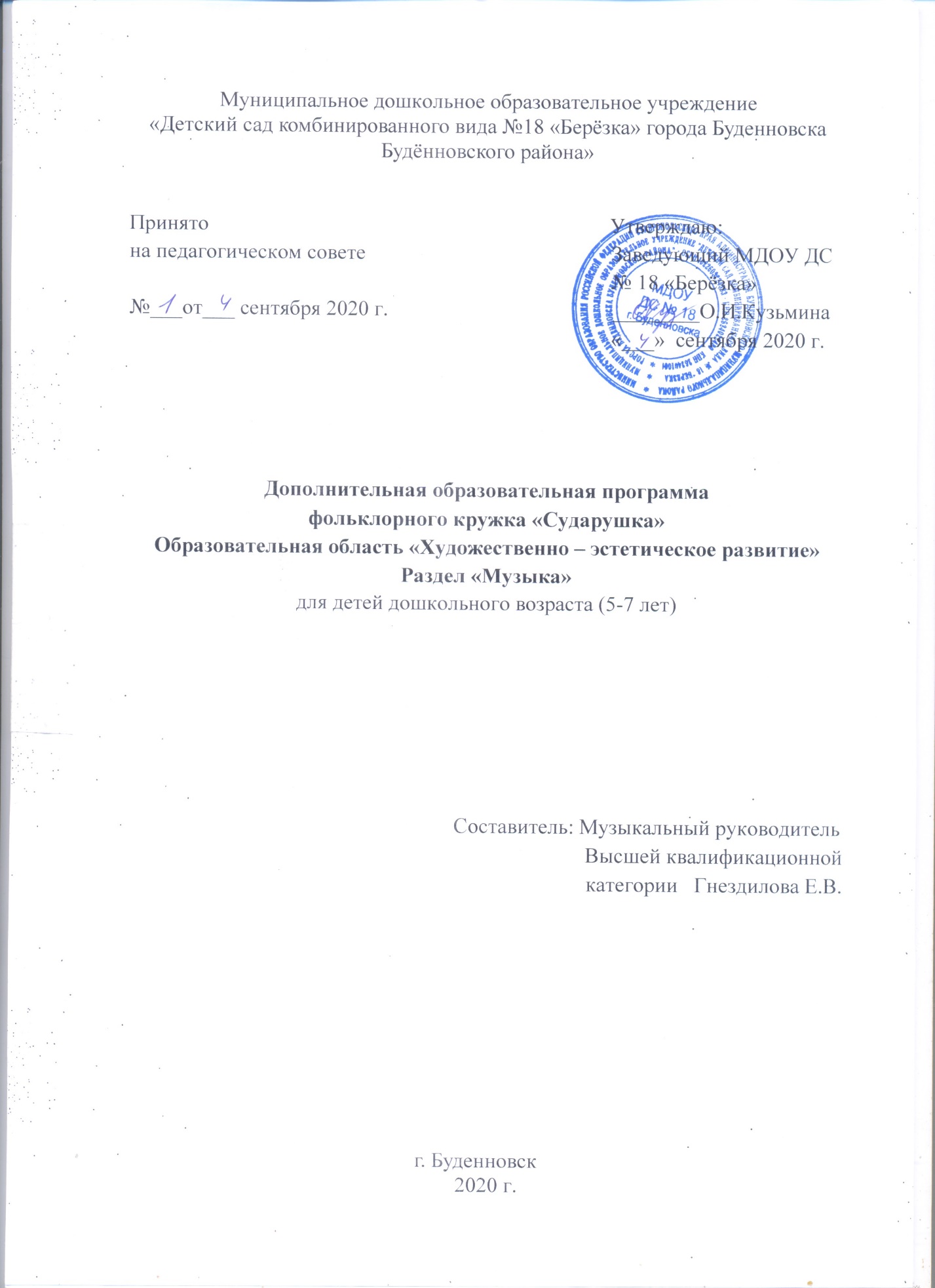 Содержание:I. Целевой раздел1.1. Пояснительная записка………………………………………………..…. .31.2. Цели и задачи программы……………………………………………. …. 41.3. Принципы и подходы в организации образовательного процесса……..41.4. Возрастные особенности музыкального развития детей………………..51.5.  Планируемые результаты освоения программы………………………...6II. Содержательный раздел2.1. Учебный план………………………………………………………….…..72.2. Содержание образовательной деятельности  ……………………….......72.3. Способы  и средства реализации программы…….…………………….152.4. Модель взаимодействия музыкального образовательного процесса....15III.Организационный раздел3.1.Организация предметно – пространственной развивающей среды …...163.2. Материально- техническое оснащение………………………………….163.3. Структура и расписание занятий…………………....…………………...173.4. Перечень методических пособий………………………………...………18IV. Дополнительный раздел.4.1. Краткая презентация программы ………………………………………19I. ЦЕЛЕВОЙ РАЗДЕЛ1.1. Пояснительная запискаПриобщение детей к народной культуре как направление отечественной педагогической мысли стало активно разрабатываться в 80-90-е годы ХХ столетия, когда в условиях изменения концепции воспитания происходит активное обращение к народному опыту как основанию жизненного пространства, его духовно-нравственного наполнения.       Важную роль в воспитании дошкольников играет детский фольклор, ведущим признаком организации которого является единство поэтики, музыки, манеры исполнения и функции произведения (М.Н. Мельников). Его особенность обусловлена народным художественным мышлением и требованиями народной педагогики. Это своеобразная школа игры, призванная обеспечить ребёнку адекватный способ познания окружающего мира (А.М. Мартынова).         Детский дошкольный фольклор - прежде всего культура диалога, он ориентирован на взаимодействие, необходимость слушать и отвечать. Функциональность является важнейшим условием приобщения детей к народной культуре.В настоящее время в нашем дошкольном учреждении появилась возможность приобщения дошкольников к русской традиционной культуре в условиях дополнительного образования, кружковой работе.Дополнительная общеразвивающая программа фольклорного кружка «Сударушка» составлена в соответсвии с нормативно-правовыми документами:Законом Российской Федерации №273-ФЗ от 29.12.2012г (изменения от 19.05.2013г.) «Об образовании в РФ»;Приказом министерства образования и науки РФ от 17.10.2013г. №1155 «Об утверждении ФГОС ДО»Санитарно-эпидемиологическими требованиями к устройству, содержанию и организации режима работы в дошкольных организациях  СанПиН  2.4.1 3049 - 13.Конвенция о правах ребёнка (одобрена Генеральной Ассамблеей ООН 20.11.1989 г., вступила в силу для СССР 15.09.1990 г.)Программа фольклорного кружка « Сударушка» составлена  на основе программ:  М.В. Хазовой «Горенка»,  Е.Г.Борониной  «Оберег» и Л.Л. Куприяновой «Русский фольклор».Дополнительная программа состоит из 4 разделов и рассчитана на 2 года обучения:1год – старшая группа с 5 до 6 лет;2 год – подготовительная группа с 6 до 7 лет.Музыкальный репертуар, сопровождающий образовательный процесс формируется из различных программных сборников, представленных в списке литературы. Репертуар – является вариативным компонентом программы и может быть изменен, дополнен в связи с календарными событиями и  планом реализации коллективных и индивидуально – ориентированных мероприятий, обеспечивающих удовлетворение образовательных потребностей разных категорий детей.В  программе учтены все современные подходы дошкольного образования , что  в полной мере соответствует Федеральным Государственным Образовательным стандартам дошкольного образования.  Реализация   программы осуществляется через регламентированную деятельность (занятия, праздники)Программа  предусматривает вариативность, интеграцию, изменения и дополнения по мере профессиональной необходимости.1.2. Цели и задачи программы.Цель: Приобщение дошкольников к истокам русского фольклора, через знакомство и исполнение произведений  русского народного творчества.Задачи :-  Знакомить  детей с разнообразными жанрами детского музыкального фольклора, традиционными народными праздниками.- Развивать и формировать художественно-творческие умения и навыки: интонационно-выразительного пения в сочетании с движениями, навыки игры на  русских народных шумовых инструментах.-  Воспитывать  интерес и любовь к творчеству и традициям своего народа,чувство национальной гордости.1.3. Принципы и подходы в организации образовательного процесса.Принцип последовательности и системности. Систематические занятия дисциплинируют ребенка, приучают его к регулярной работе;Принцип доступности – соответствие содержания  и объема изучаемого материала  возрасту и уровню музыкального развития детей каждой возрастной группы.Принцип сознательности и активности – для успешного достижения цели ребенку необходимо представлять, что и как нужно выполнить и почему именно так, а не иначе.Принцип  наглядности– безукоризненный практический показ правильного исполнения  педагогом.Принцип прочности. Выученные детьми песни, хороводы, игры через некоторое время забываются, если их систематически не повторять. Чтобы повторение не наскучило детям, надо разнообразить этот процесс, внося элементы нового. Закрепление фольклорного музыкального репертуара должно быть не просто механическим повторением, а сознательным его воспроизведением.1.4. Возрастные особенности музыкального развития детей.Старшая группа (от5 до 6 лет)У детей шестого года жизни восприятие музыки носит целенаправленный характер. Интенсивно развиваются музыкальные способности — ладовое чувство, чувство ритма, музыкально-слуховые представления. В певческой деятельности ребенок чувствует себя более уверенно, за счет укрепления и развития голосовых связок и всего голосового и дыхательного аппарата, развития вокально-слуховой координации, расширения певческого диапазона (ре первой октавы — до - до# второй октавы), формирования более четкой дикции. У большинства детей голос приобретает относительно высокое звучание, определенный тембр. Дети могут петь более сложный в вокальном отношении репертуар, исполняя его совместно со взрослым, сверстниками и индивидуально.В музыкально-ритмической  деятельности,  дети чувствуют себя более уверенно: хорошо ориентируются в пространстве. Двигаются свободно, достаточно ритмично, адекватно характеру и настроению музыки. В плясках, музыкальных играх способны выразительно передавать музыкальный образ.Дети осваивают навыки игры на инструментах в основном ударной группы (ложки, трещотки, бубенцы). Они играют индивидуально, в небольших ансамблях.Подготовительная группа (от 6 до 7 лет)Седьмой год жизни является очень важным и ответственным в жизни ребенка. У детей активно развивается мышление, воображение, память, речь. Все это способствует активному музыкальному развитию. В этом возрасте продолжается развитие основных музыкальных способностей (ладовое чувство, чувство ритма, музыкально-слуховые представления). Развиваются и совершенствуются музыкально-сенсорные способности. Совершенствуется голосовой и дыхательный аппарат. В связи с этим расширяются певческие возможности детей. Певческий диапазон расширяется в пределах до первой октавы — ре – ре#  второй октавы. Исполнение песен приобретает выразительность, напевность. Дети с удовольствием поют коллективно, небольшими ансамблями, индивидуально (соло), как в сопровождении инструмента, так и без сопровождения. У них появляются любимые песни, и возникает потребность в их повторном исполнении.Движения становятся координированными. Дети способны двигаться достаточно четко, ритмично, пластично, эмоционально отзываясь на музыку, согласовывая движения с ее характером, особенностями звучания. Дети овладевают большим запасом танцевальных и образно-игровых движений. Различают жанры танцевальной музыки, запоминают более сложные танцевальные композиции, используют знакомые танцевальные элементы в свободных плясках.В музыкальных играх обнаруживают хорошую реакцию, способность внимательно слушать музыку и менять движения со сменой ее частей, характером звучания. Образные движения, которыми дети изображают персонажей игр, сказок, становятся очень яркими, выразительными, оригинальными.В игре на инструментах продолжается совершенствование навыков и приемов исполнения. Дети, объединяясь в небольшие ансамбли, с удовольствием музицируют не только на занятиях, но и во время праздников, концертов.1.5. Планируемые результаты освоения программы.• Использовать в повседневной жизни произведения малых фольклорных форм (колядки, заклички, потешки, пословицы, припевки, считалки, загадки, дразнилки).• Уметь инсценировать русские народные песни, организовать игру.• Иметь представления о народных праздниках, обрядах и традициях (Осенины, Святки, Масленица, Пасха).• Исполнять  плясовые и хороводные песни с соответствующими движениями.• Владеть приёмами игры на русских народных шумовых инструментах, играть в оркестре.• Проявлять самостоятельность и доброжелательность в играх со сверстниками. Уметь творчески самовыражаться.Формы подведения итогов:- Открытые занятия.- Календарные праздники.- Видео и фотоматериалы.- Отзывы родителей.II. СОДЕРЖАТЕЛЬНЫЙ РАЗДЕЛ2.1. Учебный планУчебный план занимает важное место при реализации рабочей программы. Он скоординирован с учетом требований санитарно-эпидемиологических правил и нормативов. Нагрузка на детей не превышает предельно допустимую норму. Занятия организуются в течение всего учебного года. Учебный план состоит из 36 занятий, 4 из которых отводятся на мониторинг: (в сентябре и в мае), и 32 занятия обучающего характера.2.2. Содержание образовательной деятельности.Раздел I: «Детский музыкальный фольклор» (Потешный фольклор - прибаутки, небылицы, дразнилки;Календарный фольклор -  календарные песни, заклички, приговорки).Задачи раздела:- Развивать в детях музыкально-певческие навыки, необходимые для становления речи, памяти;- Развивать чувство юмора, логическое мышление, стимулировать познавательную деятельность;- Помочь правильно и чисто произносить труднопроизносимые слова и фразы, исполнять малые формы фольклора, интонируя их на простейшую мелодическую попевку;- Совершенствовать вокальные навыки, дикцию.Раздел II: «Народная песня» (хороводные, лирические, плясовые, частушка)Задачи раздела:- Учить детей чувствовать красоту русской песни, богатство мелодии, разнообразие ритма, выразительность языка;- Учить сравнивать произведения различных жанров;- Учить детей высказываться об эмоционально-образном содержании песни;- Учить петь выразительно, используя различные интонации;- Совершенствовать навыки ансамблевого, сольного пения.Раздел III: «Игровой фольклор» (считалки, игры)Задачи раздела:- Развивать у детей культуру движений;- Учить применять различные виды интонирования (от лирического мелодического пения до мелодизированного говора);- Развивать творческую активность, воображение детей, сообразительность, смекалку;- Совершенствовать ритмические, драматические способности детей;- Учить детей выполнять хореографические движения под исполнение песни.Раздел IV: «Игра на детских музыкальных инструментах».Задачи раздела:-Развивать чувство ритма, музыкальную память;-Учить игре ансамбле.Календарно - тематическое планирование (1 год обучения) Календарно - тематическое планирование (2 год обучения) 2.3. Способы и средства реализации программы.При реализации программы педагог продумывает:-  Содержание и организацию совместной образовательной деятельности  детей, условия эмоционального благополучия и развития каждого ребенка;- Определяет единые для всех детей правила сосуществования детского общества, включающие равенство прав, взаимную доброжелательность и внимание друг к другу, готовность прийти на помощь, поддержать;- Соблюдает гуманистические принципы педагогического сопровождения развития детей, в числе которых забота, теплое отношение, интерес к каждому ребенку, поддержка и установка на успех, развитие детской самостоятельности, инициативы;- Осуществляет развитие детских способностей, формирующихся в разных видах деятельности (пение, игра, пляски, хороводы);- Сочетает совместную с ребенком деятельность и самостоятельную деятельность детей;- Планирует образовательные ситуации, обогащающие практический и познавательный опыт детей, эмоции и представления о фольклоре;- Создает развивающую предметно-пространственную среду;- Наблюдает, как развивается самостоятельность каждого ребенка и взаимоотношения детей;- Сотрудничает с родителями, совместно с ними решая задачи воспитания и развития детей.2.4. Модель взаимодействия музыкально – образовательного процесса.Для успешной реализации поставленных задач,  программа предполагает тесное взаимодействие с педагогами и родителями. Такое сотрудничество определяет творческий и познавательный характер процесса, развитие творческих способностей детей, обуславливает его результативность.Работа с педагогамиПредусматривает: беседы, консультации по развитию творческих способностей детей, показ открытых занятий.Работа с родителямиФормы работы с родителями осуществляются по следующим направлениям:- Консультации по вопросам развития детей;- Совместные праздники;- Информация достижений (фотографии, дипломы, грамоты, видео).III. Организационный отдел.3.1. Организация предметно – пространственной развивающей среды.Развивающая предметно-пространственная среда обеспечивает реализацию поставленных программой целей и задач; учет национально-культурных, климатических условий, в которых осуществляется образовательная деятельность; учет возрастных особенностей детей.Развивающая среда построена на следующих принципах:- Насыщенность - соответствует возрастным возможностям детей и содержанию программы;- Трансформируемость - дает возможность изменений предметно-пространственной среды в зависимости от образовательной ситуации, в том числе от меняющихся интересов и возможностей детей;- Полифункциональность - позволяет разнообразно использовать различные составляющие предметной среды: декорации, ширмы, природные материалы, пригодные в разных видах детской активности (в том числе в качестве предметов-заместителей в детской игре);- Вариативность - позволяет создать различные пространства (для игры, конструирования, уединения и пр.), а также разнообразный материал, игры, игрушки и оборудование, обеспечивают свободный выбор детей. Игровой материал периодически сменяется, что стимулирует игровую, двигательную, познавательную и исследовательскую активность детей;- Доступность - создает условия для свободного доступа детей к играм, игрушкам, материалам, пособиям, обеспечивающим все основные виды детской активности; исправность и сохранность материалов и оборудования;- Безопасность - обеспечивает соответствие всех ее элементов требованиям по надежности и безопасности их использованияМузыкальный зал - среда эстетического развития, место постоянного общения ребенка с музыкой. Развивающая среда  музыкального зала ДОУ по содержанию соответствует реализуемым программам, по насыщенности и разнообразию обеспечивает занятость каждого ребенка, эмоциональное благополучие и психологическую комфортность.3.2. Материально- техническое оснащение:- Мультимедийное оборудование- Русские народные музыкальные и шумовые инструменты- Народные костюмы- Устный и музыкальный фольклорный материал- Предметы русского народного быта- Атрибутика3.3. Структура занятия.1. Вводная часть - Музыкальное приветствие.2. Основная часть: - Рассказ, беседа.- Слушание музыки. - Распевание, пение.3. Заключительная часть - Игра. музицирование.Основная форма работы с детьми: тематические занятия и занятия интегрированного типа.Методы и приёмы:- наглядный, словесный, практический;-  рассказ и беседы с детьми;- наблюдение за природой;-  слушание и разучивание русских народных потешек, попевок, песен, хороводов и музыкальных игр;-  инсценировки песен и малых фольклорных форм с использованием русских народных шумовых инструментов.Расписание занятий.Перечень методических пособий.1. Басаева Ю.Ю. Мартынова Т.Ю. «Шла коза по мостику». Детский фольклор. Новосибирск 2012 г.2. Куприянова Л. Л. «Русский фольклор» Москва 2008 г.3. Михайлова  М .А. «Как  у наших у ворот развесёлый хоровод» Ярославль Академия развития академия холдинг2001 г.4. Мерзлякова С.И. «Фольклор – музыка – театр» Москва Гуманитарный издательский центр Владос 1999 г.5. Кононова Н.Г. «Музыкально – дидактические игры для дошкольников»  Москва «Просвещение»1990 г.6. Кононова Н.Г. «Обучение дошкольников игре на детских музыкальных инструментах» Москва «Просвещение»1990 г.7. Макшанцева Е.Д. «Детские забавы» Москва «Просвещение»1991г.8.Михайлова М.А., Воронина Н.В. «Танцы ,игры, упражнения для красивого движения» Ярославль Академия развития2001г.9. Пугачева Н.В., Есаулова Н.А. «Календарные обрядовые праздники для дошкольников Москва: педагогическое общество России 200710. Суровяк Л.В. Тарасевич Н.А. «Заинька во садочке» Новосибирск: Книжица, 2004.11. Тимофеева Е.А. «Подвижные игры с детьми младшего дошкольного возраста» Москва «Просвещение»1986г.12. Федеральный государственный образовательный стандарт дошкольного образования. Центр педагогического образования. Москва.IV. ДОПОЛНИТЕЛЬНЫЙ РАЗДЕЛ4.1. Краткая презентация ПрограммыДополнительный раздел Программы содержит текст её краткой презентации, ориентированный на родителей (законных представителей).Приобщение детей к народной культуре как направление отечественной педагогической мысли стало активно разрабатываться в 80-90-е годы ХХ столетия, когда в условиях изменения концепции воспитания происходит активное обращение к народному опыту как основанию жизненного пространства, его духовно-нравственного наполнения.       Важную роль в воспитании дошкольников играет детский фольклор, ведущим признаком организации которого является единство поэтики, музыки, манеры исполнения и функции произведения (М.Н. Мельников).         Детский дошкольный фольклор - прежде всего культура диалога, он ориентирован на взаимодействие, необходимость слушать и отвечать. Функциональность является важнейшим условием приобщения детей к народной культуре.В настоящее время в нашем дошкольном учреждении появилась возможность приобщения дошкольников к русской традиционной культуре в условиях дополнительного образования, кружковой работе.Дополнительная общеразвивающая программа фольклорного кружка «Сударушка» составлена в соответсвии с нормативно-правовыми документами:Законом Российской Федерации №273-ФЗ от 29.12.2012г (изменения от 19.05.2013г.) «Об образовании в РФ»;Приказом министерства образования и науки РФ от 17.10.2013г. №1155 «Об утверждении ФГОС ДО»Санитарно-эпидемиологическими требованиями к устройству, содержанию и организации режима работы в дошкольных организациях  СанПиН  2.4.1 3049 - 13.Конвенция о правах ребёнка (одобрена Генеральной Ассамблеей ООН 20.11.1989 г., вступила в силу для СССР 15.09.1990 г.)Программа фольклорного кружка « Сударушка» составлена  на основе программ:  М.В. Хазовой «Горенка»,  Е.Г.Борониной  «Оберег» и Л.Л. Куприяновой «Русский фольклор».Дополнительная программа состоит из 4 разделов и рассчитана на 2 года обучения:1год – старшая группа с 5 до 6 лет;2 год – подготовительная группа с 6 до 7 лет.Музыкальный репертуар, сопровождающий образовательный процесс формируется из различных программных сборников, представленных в списке литературы. Репертуар – является вариативным компонентом программы и может быть изменен, дополнен в связи с календарными событиями и  планом реализации коллективных и индивидуально – ориентированных мероприятий, обеспечивающих удовлетворение образовательных потребностей разных категорий детей.В  программе учтены все современные подходы дошкольного образования , что  в полной мере соответствует Федеральным Государственным Образовательным стандартам дошкольного образования.  Реализация   программы осуществляется через регламентированную деятельность (занятия, праздники)Программа  предусматривает вариативность, интеграцию, изменения и дополнения по мере профессиональной необходимости.Цель дополнительной общеразвивающей программы:Приобщение дошкольников к истокам русского фольклора, через знакомство и исполнение произведений  русского народного творчества.Задачи программы :-  Знакомить  детей с разнообразными жанрами детского музыкального фольклора, традиционными народными праздниками.- Развивать и формировать художественно-творческие умения и навыки: интонационно-выразительного пения в сочетании с движениями, навыки игры на  русских народных шумовых инструментах.-  Воспитывать  интерес и любовь к творчеству и традициям своего народа,чувство национальной гордости.Программа содержит целевой, содержательный и организационный разделы. В целевом разделе отражены следующие  аспекты:Принципы и подходы в организации образовательного процесса, возрастные особенности музыкального развития детей, планируемые результаты освоения программыВ содержательном разделе программы представлены: учебный план, содержание образовательной деятельности, способы  и средства реализации программы, а также модель взаимодействия музыкального образовательного процесса.Организационный раздел отражает: организацию предметно – пространственной развивающей среды, материально- техническое оснащение, структуру и расписание занятий, перечень методических пособий.Возрастные группы     СтаршаяПодготовительнаяДлительность занятия25 мин.30 мин.Кол-во занятий в неделю 11Кол - во занятий в месяц44Кол - во занятий в год3636                                                             Сентябрь                                                             Сентябрь                                                             Сентябрь                                                             СентябрьТемаПрограммное содержаниеПрограммное содержаниеРепертуар«При солнышке тепло, при матушке – добро»1. Дать детям представление  о фольклоре.      2. Познакомить детей с малыми формами фольклора : потешки, прибаутки, считалки, колыбельные,попевки, пестушки.3.Вызывать интерес к музыкальному наследию, желание его исполнять.1. Дать детям представление  о фольклоре.      2. Познакомить детей с малыми формами фольклора : потешки, прибаутки, считалки, колыбельные,попевки, пестушки.3.Вызывать интерес к музыкальному наследию, желание его исполнять.Считалки:«Шла коза по мостику»;«Сидел петух».Игры: «Пошёл козёл по лесу»;«Барашеньки- крутороженьки».Колыбельные:«Бай, бай, бай».Прибаутки: «Ворон», «А качи, качи, качи»;                                                          Октябрь                                                          Октябрь                                                          Октябрь                                                          Октябрь«Осенины»1.Познакомить детей с народным праздником Осенины.2.Дать представление о календарном фольклоре (заклички, приговорки, обрядовые песни)3. Побуждать создавать музыкальные образы через  пение и движение.4.Учить петь выразительно, хорошо проговаривая текст.5.Познакомить и освоить приёмы игры на русском народном инструменте трещотка.Закличка:«Дождик, пуще»;Попевка: «Осень в гости просим»;Приговорка: «Нива золотая». «Жали мы жали» календарная песняИгры, инсценировки:«Никанориха»; Р.н.п. «Светит месяц» - игра на русских народных шумовых инструментах Закличка:«Дождик, пуще»;Попевка: «Осень в гости просим»;Приговорка: «Нива золотая». «Жали мы жали» календарная песняИгры, инсценировки:«Никанориха»; Р.н.п. «Светит месяц» - игра на русских народных шумовых инструментах                                                          Ноябрь                                                         Ноябрь                                                         Ноябрь                                                         Ноябрь«Делу время – потехе час»1.Познакомить  детей с формой проведения народных праздников – посиделки.2.Познакомить с жанрами потещного фольклора. 3.Продолжать знакомить с народными песнями, играми и хороводами.4.Играть на русских народных шумовых инструментах в ансамбле, аккомпанируя себе во время исполнения песен и игр.Небылицы:«Удалая старушонка», «На горе стоит телега».Скороговорки:«Мышка сушек насушила»;«В огороде рос горох»Р.н.п. «Вейся, капустка»«Посмотрите как у нас-то в мастерской»  Игры:Барыня; Лавочка.Небылицы:«Удалая старушонка», «На горе стоит телега».Скороговорки:«Мышка сушек насушила»;«В огороде рос горох»Р.н.п. «Вейся, капустка»«Посмотрите как у нас-то в мастерской»  Игры:Барыня; Лавочка.                                                          Декабрь                                                          Декабрь                                                          Декабрь                                                          Декабрь«Пришла Коляда – отворяй ворота»1.Познакомить с зимним календарным праздником Святки.2.Познакомить детей с обстановкой русской избы. 3.Учить детей петь колядки.4.Учить петь выразительно, без напряжения.5.Познакомить с приёмами игры на русском народном инструменте «копытца». Колядки:«Щедровочка щедровала»; «Авсень-авсень»;Игра: «Метелица»Р. н.п. «Ах, ты берёза»  игра на русских народных инструментахКолядки:«Щедровочка щедровала»; «Авсень-авсень»;Игра: «Метелица»Р. н.п. «Ах, ты берёза»  игра на русских народных инструментах                                                        Январь                                                        Январь                                                        Январь                                                        Январь«Зимние забавы»1.Познакомить  детей с зимними русскими забавами.2.Рассказать о святочных гаданиях.3.Разучить р.н.п. «Уж, ты, зимушка-зима». Добиваться в пении чёткой артикуляции, работать над певческим дыханием.4.Познакомить с приёмами игры на русском народном инструменте «коробочка».5. Учить передавать в движении, весёлый, задорный характер хороводных игр, согласовывая движения с содержанием песни.Р.н.п.  «Уж, ты, зимушка-зима»;Р.н. мелодия «Камаринская»Игры:  «На салазках прокачусь». «Метелица»;Р.н.п.  «Уж, ты, зимушка-зима»;Р.н. мелодия «Камаринская»Игры:  «На салазках прокачусь». «Метелица»;                                                         Февраль                                                         Февраль                                                         Февраль                                                         Февраль«Масленица»1.Познакомить детей с зимним календарным  праздником Масленица.2.Познакомить с жанром частушка. Разучить масленичные хороводы, игры, частушки.3.Учить петь выразительно, согласовывать движения в хороводе с пением.4.Познакомить детей с народными инструментами: балалайка, свистулька.5.Создать атмосферу непринуждённости, для самовыражения детей в драматизации игр, хороводов. Частушки «Как на Масленой неделе»; Р.н.п. «Ой, блины мои блины».Игры: «Ручеек»;«Гори, гори ясно» Частушки «Как на Масленой неделе»; Р.н.п. «Ой, блины мои блины».Игры: «Ручеек»;«Гори, гори ясно»                                                           Март                                                           Март                                                           Март                                                           Март«Грач на горе, весна на дворе».1.Используя произведения обрядового фольклора познакомить детей с весенними календарными праздниками   (Встреча весны, «Сороки», «Благовещенье»)2.Развивать песенное творчество детей, навык импровизации.3.Закреплять в играх, хороводах знакомые танцевальные движения.4.Обогащать словарный запас детей.Заклички: «Приходи весна»;«Жаворонушки». р. н.п. «Как за нашим за двором»; «Посмотрите как у нас-то в мастерской»  Игры:«Гори, гори  ясно».«Грачи летят»,Заклички: «Приходи весна»;«Жаворонушки». р. н.п. «Как за нашим за двором»; «Посмотрите как у нас-то в мастерской»  Игры:«Гори, гори  ясно».«Грачи летят»,                                                          Апрель                                                          Апрель                                                          Апрель                                                          Апрель«В хороводе были мы»1.Рассказать о видах хороводов.2.Водить хороводы, согласовывая движения с пением. Уметь самостоятельно менять  направления движения. 3.Побуждать детей к преодолению застенчивости, создать условия для проявления своих артистических способностей.4.Создать атмосферу радости от общения.                     Р.н.п. «В хороводе были мы»Р.н.п.  «Как за нашим за двором»; Р.н.п. «Заплетися, плетень».Игры:«Пошёл козёл по лесу»«Барашеньки крутороженьки»Р.н.п. «В хороводе были мы»Р.н.п.  «Как за нашим за двором»; Р.н.п. «Заплетися, плетень».Игры:«Пошёл козёл по лесу»«Барашеньки крутороженьки»                                                             Май                                                             Май                                                             Май                                                             Май «На зелёном, на лугу»Самостоятельная музыкальная деятельность детей: основанная  на знакомом фольклорном материале1.Закрепить ранее полученные знания фольклорного материала.2.Побуждать детей проявить свои умения  выразительно передавать игровые образы в песнях.3. Воспитывать эмоциональную отзывчивость на музыку и содержание текста.4. Прививать любовь к фольклору и желание его исполнять.р. н.п. «Посмотрите как у нас-то в мастерской» Р.н.п. «Ой, блины мои блины». Игры:«Никанориха»; «Ручеёк».Игра на инструментах:Р.н. мелодия «Камаринская» Р.н.п. «Светит месяц»Прибаутки: «Ворон», «А качи, качи, качи»р. н.п. «Посмотрите как у нас-то в мастерской» Р.н.п. «Ой, блины мои блины». Игры:«Никанориха»; «Ручеёк».Игра на инструментах:Р.н. мелодия «Камаринская» Р.н.п. «Светит месяц»Прибаутки: «Ворон», «А качи, качи, качи»ТемаТемаПрограммное содержаниеПрограммное содержаниеПрограммное содержаниеПрограммное содержаниеРепертуар                                                       Сентябрь                                                       Сентябрь                                                       Сентябрь                                                       Сентябрь                                                       Сентябрь                                                       Сентябрь                                                       Сентябрь«Всякому делу своя пора»1.Продолжать знакомить детей с осенними календарными праздниками.2. Обогащать репертуар пословицами и  поговорками о труде.3. Продолжать развивать навыки пения в ансамбле.4. Побуждать детей эмоционально передавать движения в трудовых хороводах.5. Воспитывать трудолюбие и уважение к труду других.1.Продолжать знакомить детей с осенними календарными праздниками.2. Обогащать репертуар пословицами и  поговорками о труде.3. Продолжать развивать навыки пения в ансамбле.4. Побуждать детей эмоционально передавать движения в трудовых хороводах.5. Воспитывать трудолюбие и уважение к труду других.Приговорки:    «Гриб, грибок»; «Одну ягодку найду»Попевки:«Осень, осень в гости просим»«Последний сноп» Игры: «Кто с нами жито молотити»Приговорки:    «Гриб, грибок»; «Одну ягодку найду»Попевки:«Осень, осень в гости просим»«Последний сноп» Игры: «Кто с нами жито молотити»Приговорки:    «Гриб, грибок»; «Одну ягодку найду»Попевки:«Осень, осень в гости просим»«Последний сноп» Игры: «Кто с нами жито молотити»Приговорки:    «Гриб, грибок»; «Одну ягодку найду»Попевки:«Осень, осень в гости просим»«Последний сноп» Игры: «Кто с нами жито молотити»                                                           Октябрь                                                           Октябрь                                                           Октябрь                                                           Октябрь                                                           Октябрь                                                           Октябрь                                                           Октябрь«Покров»1. Познакомить детей с историей возникновения праздника Покрова Пресвятой Богородицы. Рассказать о народных приметах этого дня.2. Продолжать вокально-хоровую работу.3.Продолжать закреплять умение двигаться в хороводе синхронно с пением.4.Расширять песенный и игровой репертуар.1. Познакомить детей с историей возникновения праздника Покрова Пресвятой Богородицы. Рассказать о народных приметах этого дня.2. Продолжать вокально-хоровую работу.3.Продолжать закреплять умение двигаться в хороводе синхронно с пением.4.Расширять песенный и игровой репертуар.Р.н.п.«Как на день Покров»,   Р.н.п. «Ниточка тоненькая». Игры:«Уж ты, зоренька - заря»;«Селезень утку догонял».Р.н.п.«Как на день Покров»,   Р.н.п. «Ниточка тоненькая». Игры:«Уж ты, зоренька - заря»;«Селезень утку догонял».Р.н.п.«Как на день Покров»,   Р.н.п. «Ниточка тоненькая». Игры:«Уж ты, зоренька - заря»;«Селезень утку догонял».Р.н.п.«Как на день Покров»,   Р.н.п. «Ниточка тоненькая». Игры:«Уж ты, зоренька - заря»;«Селезень утку догонял».                                                               Ноябрь                                                               Ноябрь                                                               Ноябрь                                                               Ноябрь                                                               Ноябрь                                                               Ноябрь                                                               Ноябрь «Кузьминки – об осени поминки»1.Познакомить детей с календарным праздником  Кузьминки и традициями этого праздника.2.Учить, выразительно и эмоционально передавать игровой образ, импровизировать танцевальные движения.3. Познакомить и освоить приёмы игры на русских народных шумовых инструментах: колотушка, доска.4.Воспитывать уважение к русским традициям. 1.Познакомить детей с календарным праздником  Кузьминки и традициями этого праздника.2.Учить, выразительно и эмоционально передавать игровой образ, импровизировать танцевальные движения.3. Познакомить и освоить приёмы игры на русских народных шумовых инструментах: колотушка, доска.4.Воспитывать уважение к русским традициям. Р.н.п. «Ниточка тоненькая»;Р.н.п. «Во кузнице». Р.н.п. «На горе то калина».Игры:«Селезень утку догонял»;«Царевич – королевич».Р.н.п. «Ниточка тоненькая»;Р.н.п. «Во кузнице». Р.н.п. «На горе то калина».Игры:«Селезень утку догонял»;«Царевич – королевич».Р.н.п. «Ниточка тоненькая»;Р.н.п. «Во кузнице». Р.н.п. «На горе то калина».Игры:«Селезень утку догонял»;«Царевич – королевич».Р.н.п. «Ниточка тоненькая»;Р.н.п. «Во кузнице». Р.н.п. «На горе то калина».Игры:«Селезень утку догонял»;«Царевич – королевич».                                                            Декабрь                                                            Декабрь                                                            Декабрь                                                            Декабрь                                                            Декабрь                                                            Декабрь                                                            Декабрь«Здравствуй, зимушка – зима»1.Вспомнить с детьми  зимние календарные праздники, их приметы, традиции. 2.Познакомить детей с праздником Рождества 3. Разучить попевки и колядки к празднику Рождества.4. Развивать творческие способности детей.1.Вспомнить с детьми  зимние календарные праздники, их приметы, традиции. 2.Познакомить детей с праздником Рождества 3. Разучить попевки и колядки к празднику Рождества.4. Развивать творческие способности детей.«Коляда, коляда», «Авсень, авсень»;  «Здравствуйте, с Новым годом»;«Эта ночь святая».Игры:«Кострома».«Коляда, коляда», «Авсень, авсень»;  «Здравствуйте, с Новым годом»;«Эта ночь святая».Игры:«Кострома».«Коляда, коляда», «Авсень, авсень»;  «Здравствуйте, с Новым годом»;«Эта ночь святая».Игры:«Кострома».«Коляда, коляда», «Авсень, авсень»;  «Здравствуйте, с Новым годом»;«Эта ночь святая».Игры:«Кострома».                                                                Январь                                                                Январь                                                                Январь                                                                Январь                                                                Январь                                                                Январь                                                                Январь«Зимние праздники и забавы»1. Познакомить  детей с зимними русскими забавами.2.Рассказать о традиционных девичьих гаданиях на Святки.3.Познакомить детей с праздником Крещения.4.Разучить р.н.п. «Девки - молодки». Учить петь выразительно, работать над певческим дыханием.1. Познакомить  детей с зимними русскими забавами.2.Рассказать о традиционных девичьих гаданиях на Святки.3.Познакомить детей с праздником Крещения.4.Разучить р.н.п. «Девки - молодки». Учить петь выразительно, работать над певческим дыханием.Р.н.п. «Девки - молодки»;Р.н.п.  «Уж, ты, зимушка-зима»;Игры:«Бояре, а мы к вам пришли».Р.н.п. «Девки - молодки»;Р.н.п.  «Уж, ты, зимушка-зима»;Игры:«Бояре, а мы к вам пришли».Р.н.п. «Девки - молодки»;Р.н.п.  «Уж, ты, зимушка-зима»;Игры:«Бояре, а мы к вам пришли».Р.н.п. «Девки - молодки»;Р.н.п.  «Уж, ты, зимушка-зима»;Игры:«Бояре, а мы к вам пришли».                                                               Февраль	                                                               Февраль	                                                               Февраль	                                                               Февраль	                                                               Февраль	                                                               Февраль	                                                               Февраль	«День рождения Домового»«Гостьюшка годовая - Широкая Масленица»1. Рассказать о праздновании в народе дня Домового.           2. Разучить игры с персонажем Домового.3.Побуждать детей использовать малые фольклорные жанры в повседневной жизни.4.Напомнить детям о празднике Масленица.5. Разучить хороводную песню «А мы Масленку встречаем»1. Рассказать о праздновании в народе дня Домового.           2. Разучить игры с персонажем Домового.3.Побуждать детей использовать малые фольклорные жанры в повседневной жизни.4.Напомнить детям о празднике Масленица.5. Разучить хороводную песню «А мы Масленку встречаем»1. Рассказать о праздновании в народе дня Домового.           2. Разучить игры с персонажем Домового.3.Побуждать детей использовать малые фольклорные жанры в повседневной жизни.4.Напомнить детям о празднике Масленица.5. Разучить хороводную песню «А мы Масленку встречаем»Р.н.п. «А мы Масленку встречаем», Закличка: «Кулики, жаворонушки»,  Р.н.п. «Ой,  блины»,Игры: «Клубок»;«Домовой».Р.н.п. «А мы Масленку встречаем», Закличка: «Кулики, жаворонушки»,  Р.н.п. «Ой,  блины»,Игры: «Клубок»;«Домовой».Р.н.п. «А мы Масленку встречаем», Закличка: «Кулики, жаворонушки»,  Р.н.п. «Ой,  блины»,Игры: «Клубок»;«Домовой».                                                                 Март                                                                 Март                                                                 Март                                                                 Март                                                                 Март                                                                 Март                                                                 Март «Весну привечаем – хороводы да игры затеваем»1.Используя произведения обрядового фольклора закрепить знания детей о весенних календарных праздниках   (Встреча весны, «Сороки», «Благовещенье»)2.Развивать песенное творчество детей, навык импровизации.3.Закреплять в играх, хороводах знакомые танцевальные движения.4.Обогащать словарный запас детей.1.Используя произведения обрядового фольклора закрепить знания детей о весенних календарных праздниках   (Встреча весны, «Сороки», «Благовещенье»)2.Развивать песенное творчество детей, навык импровизации.3.Закреплять в играх, хороводах знакомые танцевальные движения.4.Обогащать словарный запас детей.1.Используя произведения обрядового фольклора закрепить знания детей о весенних календарных праздниках   (Встреча весны, «Сороки», «Благовещенье»)2.Развивать песенное творчество детей, навык импровизации.3.Закреплять в играх, хороводах знакомые танцевальные движения.4.Обогащать словарный запас детей.Заклички: «Приходи весна»;Р.н.п. «Весенний хоровод»;Р.н.п. «Рады мы гостям».Игры:«Жаворонок». «Гори, гори ясно!».Заклички: «Приходи весна»;Р.н.п. «Весенний хоровод»;Р.н.п. «Рады мы гостям».Игры:«Жаворонок». «Гори, гори ясно!».Заклички: «Приходи весна»;Р.н.п. «Весенний хоровод»;Р.н.п. «Рады мы гостям».Игры:«Жаворонок». «Гори, гори ясно!».                                                               Апрель                                                               Апрель                                                               Апрель                                                               Апрель                                                               Апрель                                                               Апрель                                                               Апрель«Вербное воскресенье»«Пасха»1.Познакомить детей с праздником «Вербное воскресенье», «Пасха».2. Пополнять репертуар детей русскими народными песнями и играми.3.Развивать  музыкальные навыки, воображение  и творческую активность детей.4.Обобщить полученные знания при непосредственном участии в празднике.1.Познакомить детей с праздником «Вербное воскресенье», «Пасха».2. Пополнять репертуар детей русскими народными песнями и играми.3.Развивать  музыкальные навыки, воображение  и творческую активность детей.4.Обобщить полученные знания при непосредственном участии в празднике.1.Познакомить детей с праздником «Вербное воскресенье», «Пасха».2. Пополнять репертуар детей русскими народными песнями и играми.3.Развивать  музыкальные навыки, воображение  и творческую активность детей.4.Обобщить полученные знания при непосредственном участии в празднике.Р.н.п. «Рады мы гостям»; Р.н.п. «Во кузнице».«Пасху радостно встречаем»«Поселились птицы в гнёздах» - детская пасхальнаяИгры: «Золотые ворота»;«Пасхальные игры».Р.н.п. «Рады мы гостям»; Р.н.п. «Во кузнице».«Пасху радостно встречаем»«Поселились птицы в гнёздах» - детская пасхальнаяИгры: «Золотые ворота»;«Пасхальные игры».Р.н.п. «Рады мы гостям»; Р.н.п. «Во кузнице».«Пасху радостно встречаем»«Поселились птицы в гнёздах» - детская пасхальнаяИгры: «Золотые ворота»;«Пасхальные игры».                                                                  Май	                                                                  Май	                                                                  Май	                                                                  Май	                                                                  Май	                                                                  Май	                                                                  Май	 «Встреча у околицы»Самостоятельная музыкальная деятельность1.Закрепить ранее полученные знания фольклорного материала.2.Побуждать детей проявить свои умения  выразительно передавать игровые образы в песнях.3. Воспитывать эмоциональную отзывчивость на музыку и содержание текста.4. Прививать любовь к фольклору и желание его исполнять.1.Закрепить ранее полученные знания фольклорного материала.2.Побуждать детей проявить свои умения  выразительно передавать игровые образы в песнях.3. Воспитывать эмоциональную отзывчивость на музыку и содержание текста.4. Прививать любовь к фольклору и желание его исполнять.1.Закрепить ранее полученные знания фольклорного материала.2.Побуждать детей проявить свои умения  выразительно передавать игровые образы в песнях.3. Воспитывать эмоциональную отзывчивость на музыку и содержание текста.4. Прививать любовь к фольклору и желание его исполнять.1.Закрепить ранее полученные знания фольклорного материала.2.Побуждать детей проявить свои умения  выразительно передавать игровые образы в песнях.3. Воспитывать эмоциональную отзывчивость на музыку и содержание текста.4. Прививать любовь к фольклору и желание его исполнять.Р.н.п. «Как на день Покров»Р.н.п. «Девки – молодки»Р.н.п. «Ниточка тоненькая»Р.н.п. «Весенний хоровод» Игры по желанию и выбору детей.Р.н.п. «Как на день Покров»Р.н.п. «Девки – молодки»Р.н.п. «Ниточка тоненькая»Р.н.п. «Весенний хоровод» Игры по желанию и выбору детей.День недели, время.Вторник   15.45. – 16. 10.Четверг   15.45. – 16.15.Группастаршаяподготовительная